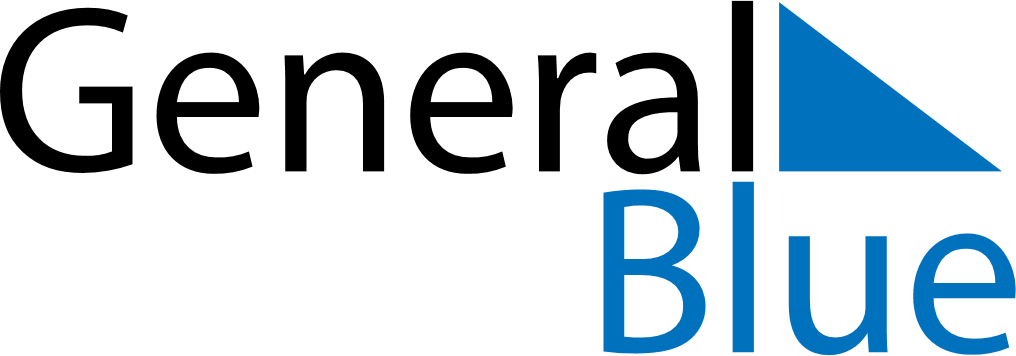 May 2024May 2024May 2024May 2024May 2024May 2024Boston Spa, England, United KingdomBoston Spa, England, United KingdomBoston Spa, England, United KingdomBoston Spa, England, United KingdomBoston Spa, England, United KingdomBoston Spa, England, United KingdomSunday Monday Tuesday Wednesday Thursday Friday Saturday 1 2 3 4 Sunrise: 5:28 AM Sunset: 8:36 PM Daylight: 15 hours and 7 minutes. Sunrise: 5:26 AM Sunset: 8:37 PM Daylight: 15 hours and 11 minutes. Sunrise: 5:24 AM Sunset: 8:39 PM Daylight: 15 hours and 14 minutes. Sunrise: 5:22 AM Sunset: 8:41 PM Daylight: 15 hours and 18 minutes. 5 6 7 8 9 10 11 Sunrise: 5:20 AM Sunset: 8:43 PM Daylight: 15 hours and 22 minutes. Sunrise: 5:18 AM Sunset: 8:45 PM Daylight: 15 hours and 26 minutes. Sunrise: 5:16 AM Sunset: 8:46 PM Daylight: 15 hours and 30 minutes. Sunrise: 5:15 AM Sunset: 8:48 PM Daylight: 15 hours and 33 minutes. Sunrise: 5:13 AM Sunset: 8:50 PM Daylight: 15 hours and 37 minutes. Sunrise: 5:11 AM Sunset: 8:52 PM Daylight: 15 hours and 40 minutes. Sunrise: 5:09 AM Sunset: 8:54 PM Daylight: 15 hours and 44 minutes. 12 13 14 15 16 17 18 Sunrise: 5:07 AM Sunset: 8:55 PM Daylight: 15 hours and 47 minutes. Sunrise: 5:06 AM Sunset: 8:57 PM Daylight: 15 hours and 51 minutes. Sunrise: 5:04 AM Sunset: 8:59 PM Daylight: 15 hours and 54 minutes. Sunrise: 5:02 AM Sunset: 9:00 PM Daylight: 15 hours and 58 minutes. Sunrise: 5:01 AM Sunset: 9:02 PM Daylight: 16 hours and 1 minute. Sunrise: 4:59 AM Sunset: 9:04 PM Daylight: 16 hours and 4 minutes. Sunrise: 4:57 AM Sunset: 9:05 PM Daylight: 16 hours and 7 minutes. 19 20 21 22 23 24 25 Sunrise: 4:56 AM Sunset: 9:07 PM Daylight: 16 hours and 11 minutes. Sunrise: 4:54 AM Sunset: 9:09 PM Daylight: 16 hours and 14 minutes. Sunrise: 4:53 AM Sunset: 9:10 PM Daylight: 16 hours and 17 minutes. Sunrise: 4:52 AM Sunset: 9:12 PM Daylight: 16 hours and 20 minutes. Sunrise: 4:50 AM Sunset: 9:13 PM Daylight: 16 hours and 23 minutes. Sunrise: 4:49 AM Sunset: 9:15 PM Daylight: 16 hours and 25 minutes. Sunrise: 4:48 AM Sunset: 9:16 PM Daylight: 16 hours and 28 minutes. 26 27 28 29 30 31 Sunrise: 4:46 AM Sunset: 9:18 PM Daylight: 16 hours and 31 minutes. Sunrise: 4:45 AM Sunset: 9:19 PM Daylight: 16 hours and 33 minutes. Sunrise: 4:44 AM Sunset: 9:20 PM Daylight: 16 hours and 36 minutes. Sunrise: 4:43 AM Sunset: 9:22 PM Daylight: 16 hours and 38 minutes. Sunrise: 4:42 AM Sunset: 9:23 PM Daylight: 16 hours and 41 minutes. Sunrise: 4:41 AM Sunset: 9:24 PM Daylight: 16 hours and 43 minutes. 